Dohoda o provedení změny parametrů platební kartyDohodli jsme se na následujících změnách parametrů debetní karty.Berete na vědomí, že požadované změny zpracujeme nejpozději následující Obchodní den.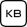 Komerční banka, a.s.se sídlem Na Příkopě 33 čp. 969, Praha 1, PSČ 114 07, IČO 45317054zapsaná v obchodním rejstříku vedeném Městským soudem v Praze, oddíl B, vložka 1360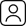 Trvalý pobyt:      Rodné číslo/datum narození:      Debetní kartaDebetní kartaDruh kartyČíslo kartyJméno a příjmení uvedené na kartěDebetní kartu poskytujeme k běžnému účtu č.      (dále jen „Účet“)Nově sjednané údajeNově sjednané údajeNově sjednané údajePředčasná automatická obnova kartyANO / NEANO / NEDuplikát kartyANO / NEANO / NEDenní limitypro výběry z bankomatů:      Kčv kamenných obchodech:      Kčna internetu:      KčJednorázová adresa pro zaslání kartyZpůsob doručení kartyPoštou / KurýremPoštou / KurýremZávěrečná ustanoveníKomerční banka, a.s.V       dne      vlastnoruční podpisJméno:      Funkce:      V       dne      vlastnoruční podpis